Família Schurmann usa a experiência do mar em terra firme1) ASSISTA AO VÍDEO A FAMÍLIA SCHURMANN: A VOLTA AO MUNDO EM 35 ANOS  https://www.youtube.com/watch?v=03wOF9XeTFw 	ESCREVA UM COMETÁRIO SOBRE O VÍDEO:2) CONSTRUA UM BARCO COM MATERIAL RECICLÁVEL E EXPERIMENTE-O EM UMA BACIA COM ÁGUA. BOIA OU AFUNDA? 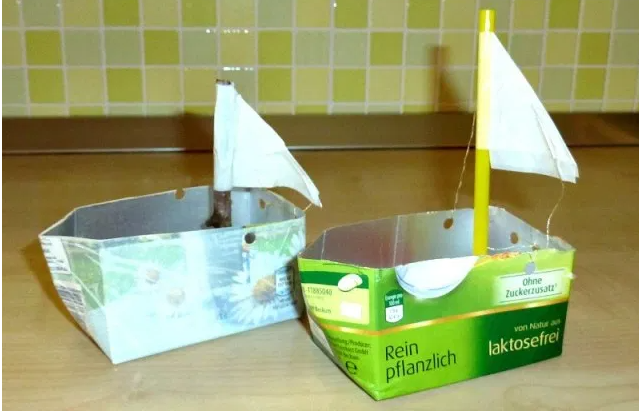 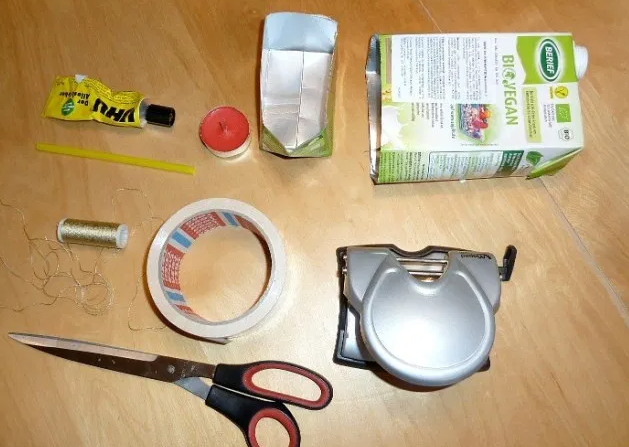 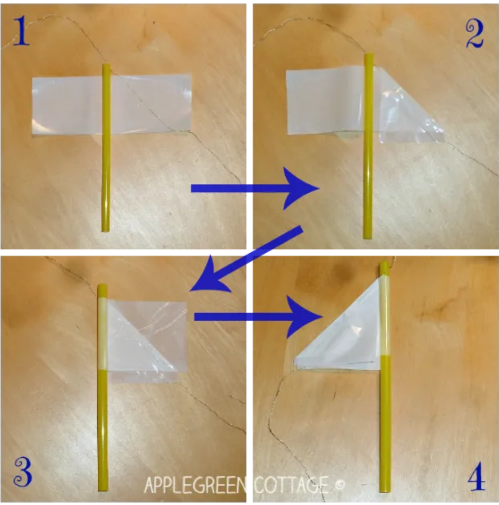 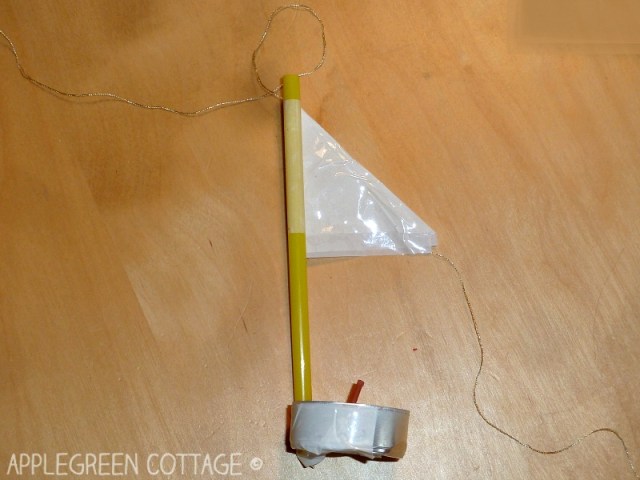 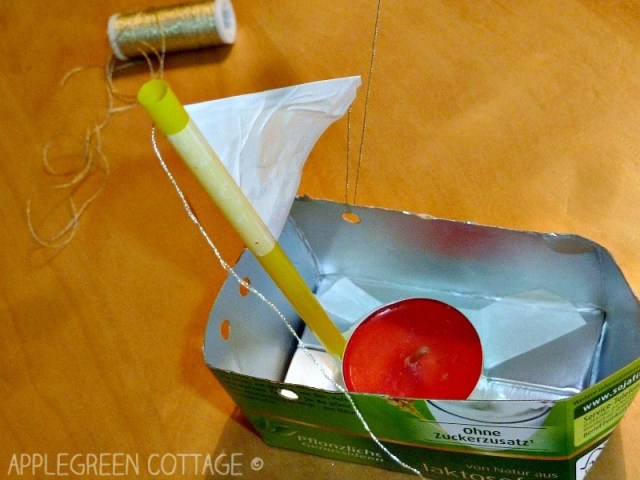 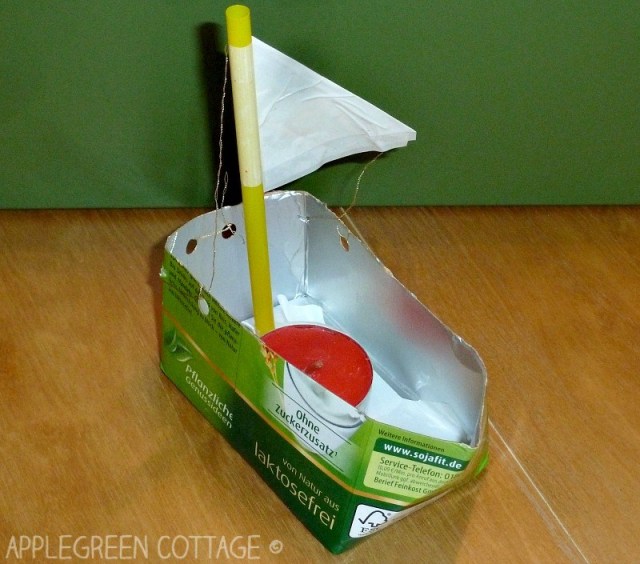 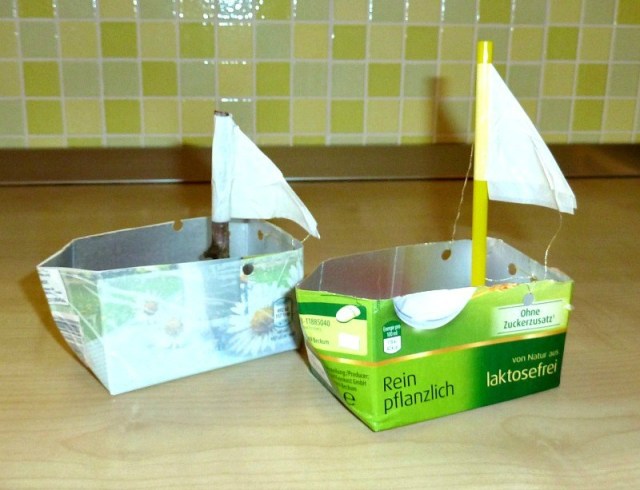 